From: Vilem Pustowka <pustowka.vilem@remer.cz> 
Sent: Wednesday, June 15, 2022 9:43 AM
To: Sekretariát <sekretariat@gmct.cz>
Subject: RE: ObjednávkaAno, akceptujeme objednávku.S pozdravemVilém PustowkaRemer,a.s.Hřbitovní 429739 61 Třinec737 245 850Email: pustowka.vilem@remer.czFrom: Sekretariát [mailto:sekretariat@gmct.cz] 
Sent: Wednesday, June 15, 2022 7:47 AM
To: remer@remer.cz; info@remer.cz
Cc: steffek.jan@remer.cz
Subject: Objednávka Dobrý den,v příloze zasíláme objednávku. Prosíme o zaslání akceptace objednávky.Děkujeme a s pozdravemGabriela Rybová
sekretariát

Gymnázium Josefa Božka, Český Těšín, p.o.
Frýdecká 689/30 
737 01 Český Těšín 
tel.: +420 558 746 431 
IČ: 62331639 
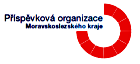 